September 7th, 2017Mr. Steven King, Executive SecretaryWashington Utilities and Transportation Commission1300 South Evergreen Park Drive SWOlympia, WA 98504-7250Docket UT-170009Re:	WAC 480-123-130(1)(e) requiring all wireline communication providers that receive state USF program support to file copies of Form 477Dear Mr. King:Enclosed is a copy of our 477 summary as filed with the FCC period ended 06/30/2016.Sincerely,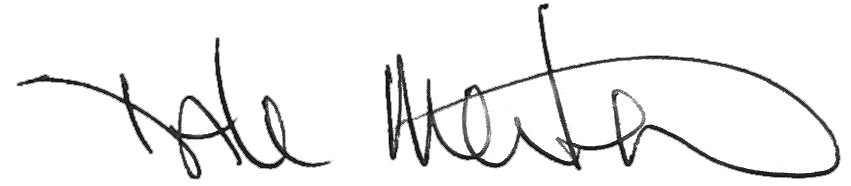 Dale MertenChief Operating Officer